Company NameCompany NameCompany NameCompany NameReceiptReceiptSenderSenderReceiverReceiverReceiverShip To Ship To Receipt No.Company:Company:Company:Company:Company:Company:Company:Address:Address:Address:Address:Address:Address:Address:DateCity & Postcode:City & Postcode:City & Postcode:City & Postcode:City & Postcode:City & Postcode:City & Postcode:mm/dd/yyyyTerritory:Territory:Territory:Territory:Territory:Territory:Territory:Payment DateName of Sender:Name of Sender:Name of Sender:Name of Sender:Name of Sender:Name of Sender:Name of Sender:mm/dd/yyyyContact Number:Contact Number:Contact Number:Contact Number:Contact Number:Contact Number:Contact Number:Email:Email:Email:Email:Email:Email:Email:VAT Number:VAT Number:DescriptionDescriptionDescriptionDescriptionDescriptionQuantityUnitTotalShipment Value:Additional InformationAdditional InformationAdditional InformationAdditional InformationAdditional InformationDiscount:Subtotal:Shipping Costs:Insurance Cost:This free receipt template was provided to you by Invoice2go. This free receipt template was provided to you by Invoice2go. This free receipt template was provided to you by Invoice2go. This free receipt template was provided to you by Invoice2go. This free receipt template was provided to you by Invoice2go. Other Costs:Click Here to create your free account.Click Here to create your free account.Click Here to create your free account.Click Here to create your free account.Click Here to create your free account.Total Paid: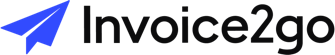 